How you can help your child make progress!Read with them several times a week and encourage them to read independently.Practice number facts regularly e.g. Times tables, bonds, double, half.Encourage them to learn spellings and complete all homework tasks on time.Keep an eye out for suitable programmes on T.V. that are related to what we are studying. The discovery channel often shows some good programmes.Discuss the plot, characters and conclusions of films, plays and soaps that you watch togetherTry to take them to the library or local museums so that they can find out further information about topics studied in class.Play board games, word games and number games with them.Give them suitable responsibilities, to encourage independence.Most importantly!Talk to them about their school day and ask them what they have learned. They will amaze you with what they get through in a day!HomeworkMaths and literacy Homework will be given out on Monday and needs to be handed in the following Friday. They should also be practising their number bonds and times tables regularly.ReadingChildren will need to change their book at least once a week. Please listen to your child read, Ask them questions about the book and comment honestly on how you feel they have read. It would be a good idea to make sure the book is stored in their school bag to ensure that it comes to school when required.Children can bring their book in on a Friday and will receive a new book the following Monday.SpellingsSpellings are given out on Monday and tested the following friday alongside timetablesThe children may also be given other homework each week related to work we are covering at the time.PEClass Kirby will have PE on Friday afternoons this half term. Children should come into school in their full PE kit for this day, including pumps.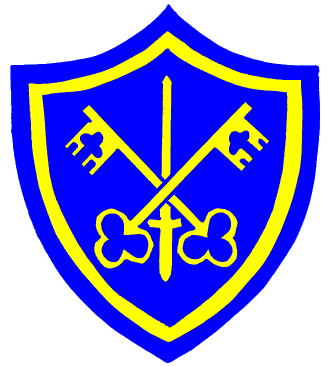 ClassKirby  Kirby  Autumn 1 2020English This half term we will begin by exploring the classic story ‘The Magic Paintbrush’ with the aim of writing a letter from the perspective of the main character. We will then move onto a picture book called ‘Dougal’s deep-sea diary’ for one week, with the aim of creating our own deep-sea diary, whilst covering different aspects of grammar including adjectives, writing in first person and emotive language. After this picture book we will move onto the novel ‘the Iron Man’ by Ted Hughes in order to produce detailed pieces of writing including; a character description, a persuasive piece of writing and a formal letter. Whilst also covering different aspects of grammar including verbs, expanded noun phrases, capital letters, full stops, adverbs and imperative verbs.This half term we will begin by exploring the classic story ‘The Magic Paintbrush’ with the aim of writing a letter from the perspective of the main character. We will then move onto a picture book called ‘Dougal’s deep-sea diary’ for one week, with the aim of creating our own deep-sea diary, whilst covering different aspects of grammar including adjectives, writing in first person and emotive language. After this picture book we will move onto the novel ‘the Iron Man’ by Ted Hughes in order to produce detailed pieces of writing including; a character description, a persuasive piece of writing and a formal letter. Whilst also covering different aspects of grammar including verbs, expanded noun phrases, capital letters, full stops, adverbs and imperative verbs.This half term we will begin by exploring the classic story ‘The Magic Paintbrush’ with the aim of writing a letter from the perspective of the main character. We will then move onto a picture book called ‘Dougal’s deep-sea diary’ for one week, with the aim of creating our own deep-sea diary, whilst covering different aspects of grammar including adjectives, writing in first person and emotive language. After this picture book we will move onto the novel ‘the Iron Man’ by Ted Hughes in order to produce detailed pieces of writing including; a character description, a persuasive piece of writing and a formal letter. Whilst also covering different aspects of grammar including verbs, expanded noun phrases, capital letters, full stops, adverbs and imperative verbs.MathsThis first half term children will be looking at areas of the Maths curriculum that are seen as a priority. Due to the current circumstances children will be revisiting key concepts from last year before moving on in this half term, these include; Counting in steps of 2, 3, and 5 from 0, and in 10s from any number, forward and backward. Recognising the place value of each digit in a two-digit number (10s, 1s). Reading and writing numbers to at least 100 in numerals and in words. Recalling and using addition and subtraction facts to 20 fluently, and deriving and using related facts up to 100. Recalling and using multiplication and division facts for the 2, 5 and 10 multiplication tables, including recognising odd and even numbers.   This first half term children will be looking at areas of the Maths curriculum that are seen as a priority. Due to the current circumstances children will be revisiting key concepts from last year before moving on in this half term, these include; Counting in steps of 2, 3, and 5 from 0, and in 10s from any number, forward and backward. Recognising the place value of each digit in a two-digit number (10s, 1s). Reading and writing numbers to at least 100 in numerals and in words. Recalling and using addition and subtraction facts to 20 fluently, and deriving and using related facts up to 100. Recalling and using multiplication and division facts for the 2, 5 and 10 multiplication tables, including recognising odd and even numbers.   This first half term children will be looking at areas of the Maths curriculum that are seen as a priority. Due to the current circumstances children will be revisiting key concepts from last year before moving on in this half term, these include; Counting in steps of 2, 3, and 5 from 0, and in 10s from any number, forward and backward. Recognising the place value of each digit in a two-digit number (10s, 1s). Reading and writing numbers to at least 100 in numerals and in words. Recalling and using addition and subtraction facts to 20 fluently, and deriving and using related facts up to 100. Recalling and using multiplication and division facts for the 2, 5 and 10 multiplication tables, including recognising odd and even numbers.   